KFD SANG			YELLOW SUBMARINE / BEATLES 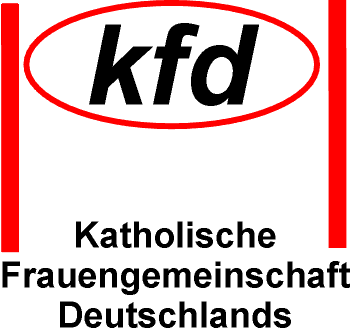 Vi er alle i K F og DK F og D – K F og D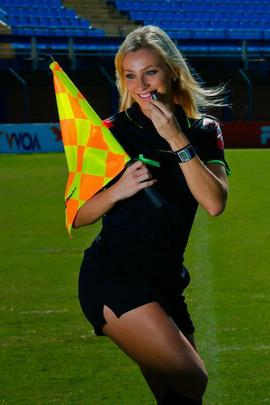 Det er stedet hvor alting kan ske,kom skal du se, vi er K F og D.Når jeg dømmer – tøjet smartKorte ben, det er nu rart.Hvis du kører tæt forbiKløvermarkens bane 10.Du vil se mig som jeg er:Høj og slank – en smule sær:Løber rundt og fløjter hårdtefter mænd – jeg går i sort.Vi er alle i K F og D……………….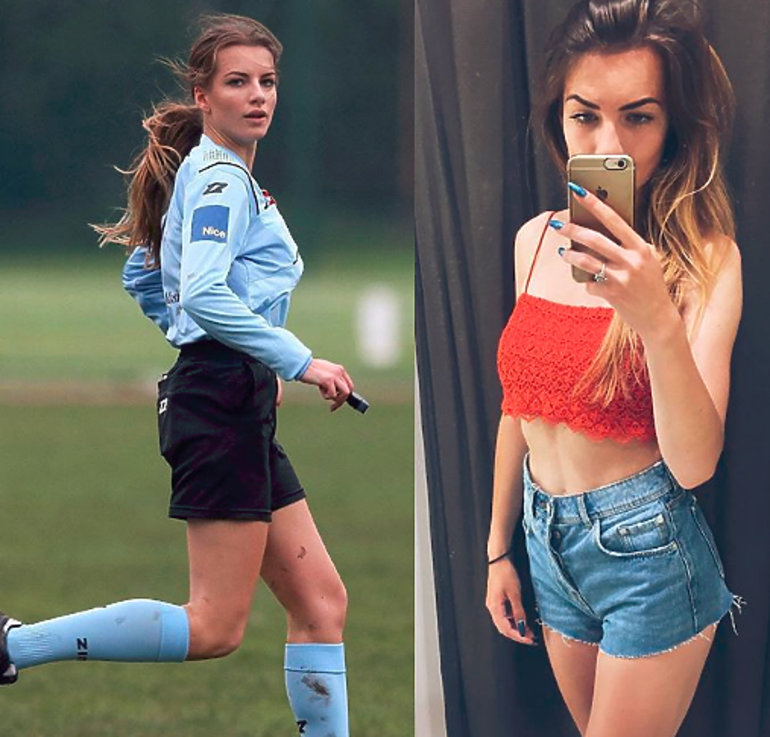 Masochist – det er jeg vist.Genial og med et twist.Skældes ud og råbes af,lykkelig dag for dag.Meld dig ind – så skal du se,Sorte svin – jeg mener det.Så er du en-som og forladt,så kom til os, så tar’ vi fat.Vi er alle i K F og D……………….